Uznesenia Miestneho zastupiteľstva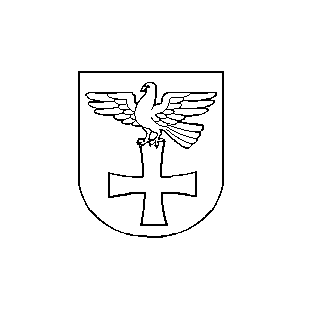 mestskej časti Bratislava-Devínska Nová Veszo  zasadnutia dňa 10.11.2021Uznesenie k programu rokovaniaUMZ  č. 81/11/2021 Miestne zastupiteľstvo mestskej časti Bratislava-Devínska Nová Ves s ch v a ľ u j e program rokovania podľa pozvánky.Hlasovanie :		prítomní:10	za:10		proti:0 		zdržal sa :0   nehlasoval:0UMZ  č. 82/11/2021 Miestne zastupiteľstvo mestskej časti Bratislava-Devínska Nová Vess ch v a ľ u j enávrh poslanca Adriána Jankoviča na doplnenie bodu rokovania 13/A Návrh na zmenu v Devínskonovoveskej televízii spol. s r.o.Hlasovanie :		prítomní: 10	za: 1		proti: 6 		zdržal sa : 3   nehlasoval: 0UMZ  č. 83/11/2021 Miestne zastupiteľstvo mestskej časti Bratislava-Devínska Nová Vess ch v a ľ u j enávrh poslanca Adriána Jankoviča na doplnenie bodu rokovania 13/B Návrh na zmenu v zložení Komisie legislatívy, financií, mandátovej a kontrolyHlasovanie :		prítomní: 10	za: 2		proti: 4		zdržal sa: 4   nehlasoval: 0V Bratislave 10. novembra 2021		v.r.								v.r.   Dárius Krajčír						Ing. Mária Koprdová     starosta mestskej časti					        prednostka Miestneho úraduBratislava-Devínska Nová Ves		       		       Bratislava-Devínska Nová VesUznesenia Miestneho zastupiteľstvamestskej časti Bratislava-Devínska Nová Veszo  zasadnutia dňa 10.11.2021Bod č. 1 Voľba členov návrhovej komisie, overovateľov zápisnice a určenie zapisovateľaUMZ  č. 84/11/2021 Miestne zastupiteľstvo mestskej časti Bratislava-Devínska Nová Vess ch v a ľ u j e návrhovú komisiu v zložení: Bc. Jozef Tittel, Mgr. Dana Hlaváčová Vanková, Mgr. Veronika Veslárová,s ch v a ľ u j eoverovateľov zápisnice v zložení: Mgr. Beata Janatová, Peter Kolega,s ch v a ľ u j eza zapisovateľa zápisnice Zdeňku Paďourovú.Hlasovanie :	prítomní: 10	za: 8		proti: 0 	zdržal sa : 0   nehlasoval: 2V Bratislave 10. novembra 2021		v.r.								v.r.   Dárius Krajčír						Ing. Mária Koprdová     starosta mestskej časti					        prednostka Miestneho úraduBratislava-Devínska Nová Ves		       		       Bratislava-Devínska Nová VesUznesenia Miestneho zastupiteľstvamestskej časti Bratislava-Devínska Nová Veszo  zasadnutia dňa 10.11.2021Bod č. 2 Informácia o plnení uznesení miestneho zastupiteľstva mestskej časti Bratislava-Devínska Nová Ves plniteľných do 27.10.2021, alebo trvalo plnenýchUMZ  č. 85/11/2021 Miestne zastupiteľstvo mestskej časti Bratislava-Devínska Nová Vesb e r i e  n a  v e d o m i e Informáciu o plnení uznesení miestneho zastupiteľstva mestskej časti Bratislava-Devínska Nová Ves plniteľných do 27.10.2021, vrátane trvalo realizovaných uznesení z minulých rokov, podľa výsledkov vykonanej kontroly.Hlasovanie :	prítomní: 10	za: 10		proti: 0 	zdržal sa: 0   nehlasoval: 0V Bratislave 10. novembra 2021		v.r.								v.r.   Dárius Krajčír						Ing. Mária Koprdová     starosta mestskej časti					        prednostka Miestneho úraduBratislava-Devínska Nová Ves		       		       Bratislava-Devínska Nová VesUznesenia Miestneho zastupiteľstvamestskej časti Bratislava-Devínska Nová Veszo  zasadnutia dňa 10.11.2021Bod č. 3 Informácia o dôležitých rokovaniach starostu Mestskej časti Bratislava-Devínska Nová VesUMZ  č. 86/11/2021 Miestne zastupiteľstvo mestskej časti Bratislava-Devínska Nová Ves            b e r i e  n a  v e d o m i einformáciu o dôležitých rokovaniach starostu od posledného zasadnutia miestneho     zastupiteľstva Mestskej časti Bratislava-Devínska Nová Ves.Hlasovanie :	prítomní: 9	za: 9		proti: 0 		zdržal sa: 0   nehlasoval: 0V Bratislave 10. novembra 2021		v.r.								v.r.   Dárius Krajčír						Ing. Mária Koprdová     starosta mestskej časti					        prednostka Miestneho úraduBratislava-Devínska Nová Ves		       		       Bratislava-Devínska Nová VesUznesenia Miestneho zastupiteľstvamestskej časti Bratislava-Devínska Nová Veszo  zasadnutia dňa 10.11.2021Bod č. 4 Rozpočtové opatrenia č. 4 k schválenému rozpočtu mestskej časti Bratislava-Devínska Nová Ves na rok 2021UMZ  č. 87/11/2021 Miestne zastupiteľstvo mestskej časti Bratislava-Devínska Nová Ves	s ch v a ľ u j eRozpočtové opatrenia č. 4 k schválenému rozpočtu mestskej časti Bratislava-Devínska Nová Ves na rok 2021 v nasledovnom znení:1. zvýšením príjmov na položkách:121 (Daň z nehnuteľností), položka 121003 (Daň z bytov) vo výške 12 093,47 €,312 (Bežné transfery zo štátneho rozpočtu), položka 312012 (Na rozvoj školstva -MŠ predškolská výchova) vo výške 770,00 €,312 (Bežné transfery zo štátneho rozpočtu), položka 312012 (Na rozvoj školstva - ZŠ nenormatívne) vo výške 9 382,00 €,312 (Bežné transfery zo štátneho rozpočtu), položka 312001 (Na celoplošné testovanie) vo výške 16 250,00 €,a zároveň zvýšením výdavkov na položkách:Program 1 (Všeobecné verejné služby), podprogram 1 (Výdavky verejnej správy), prvok 1 (Miestny úrad, riadenie a kontrola), položka 630 (Všeobecný a ostatný materiál, ochranné prostriedky) vo výške 5 000,00 €,Program 1 (Všeobecné verejné služby), podprogram 1 (Výdavky verejnej správy), prvok 1 (Miestny úrad, riadenie a kontrola), položka 630 (Rutinná a štandardná údržba – prevádzkové stroje, prístroje) vo výške 3 000,00 €,Program 1 (Všeobecné verejné služby), podprogram 1 (Výdavky verejnej správy), prvok 1 (Miestny úrad, riadenie a kontrola), položka 630 (Všeobecné služby) vo výške 11 250,00 €,Program 1 (Všeobecné verejné služby), podprogram 1 (Výdavky verejnej správy), prvok 1 (Miestny úrad, riadenie a kontrola), položka 630 (Poplatky a odvody) vo výške 2 000,00 €,Program 1 (Všeobecné verejné služby), podprogram 3 (Služby občanom), prvok 1 (Matrika), položka 630 (Tovary a služby) vo výške 800,00 €,Program 1 (Všeobecné verejné služby), podprogram 3 (Služby občanom), prvok 2 (Evidencia obyvateľstva), položka 630 (Tovary a služby) vo výške 500,00 €,Program 2 (Životné prostredie), podprogram 5 (Prenesený výkon štátnej správy), prvok 1 (Vydávanie lístkov a povolení na výrub drevín), položka 610 (Mzdy, platy, služobné príjmy a ostatné osobné vyrovnania) vo výške 2 273,47 €,Program 2 (Životné prostredie), podprogram 5 (Prenesený výkon štátnej správy), prvok 1 (Vydávanie lístkov a povolení na výrub drevín), položka 620 (Poistné a príspevok do poisťovní) vo výške 1 320,00 €,Program 2 (Životné prostredie), podprogram 5 (Prenesený výkon štátnej správy), prvok 1 (Vydávanie lístkov a povolení na výrub drevín), položka 630 (Tovary a služby) vo výške  200,00 €,Program 4 (Vzdelávanie), podprogram 1 (Materské školy), prvok 1 (Materská škola Milana Marečka), položka 640 (Transfer pre MŠ na mzdy, odvody, tovary a služby - ŠR) vo výške   350,00 €,Program 4 (Vzdelávanie), podprogram 1 (Materské školy), prvok 2 (Materská škola Pavla Horova), položka 640 (Transfer pre MŠ na mzdy, odvody, tovary a služby - ŠR) vo výške   420,00 €,Program 4 (Vzdelávanie), podprogram 2 (Základne školy), prvok 1 (Základná škola Ivana Bukovčana), položka 641 (Bežný transfer zo ŠR - nenormatívne) vo výške   7 097,00 €,Program 4 (Vzdelávanie), podprogram 2 (Základne školy), prvok 1 (Základná škola Pavla Horova), položka 641 (Bežný transfer zo ŠR - nenormatívne) vo výške   2 285,00 €,Program 7 (Kultúra a spoloč. dianie), podprogram 3 (Televízne vysielanie a miestne noviny), prvok 2 (Miestne noviny) položka 600 (BV – miestne noviny) vo výške 2 000,00 €,2. zvýšením príjmov na položke:-     454 (Prevod prostriedkov z peňažných fondov), položka 454002 (Z FOPER-u) vo výške 200 000,00 €,a zároveň zvýšením výdavkov na položke:-   Program 1 (Všeobecné verejné služby), podprogram 1 (Výdavky verejnej správy), prvok 1 (Miestny úrad, riadenie a kontrola), položka 700 (KV – Pozemky z FOPER-u) vo výške          200 000,00 €,3. presun výdavkov z položky:-   Program 1 (Všeobecné verejné služby), podprogram 1 (Výdavky verejnej správy), prvok 1 (Miestny úrad, riadenie a kontrola) položka 630 (Tovary a služby – opravy a údržba budov ZŠ a MŠ) vo výške 90 000,00 €,na položku: -  Program 5 (Bývanie a občianska vybavenosť), podprogram 2 (Agenda – Nebytové priestory), prvok 1 (Objekty určené na prenájom) položka 630 (Rutinná a štandardná údržba - budovy, objekty a ich časti) vo výške 90 000,00 €.Hlasovanie :		prítomní: 9	za: 8		proti: 1 	zdržal sa: 0   nehlasoval: 0V Bratislave 10. novembra 2021		v.r.								v.r.   Dárius Krajčír						Ing. Mária Koprdová     starosta mestskej časti					        prednostka Miestneho úraduBratislava-Devínska Nová Ves		       		       Bratislava-Devínska Nová VesUznesenia Miestneho zastupiteľstvamestskej časti Bratislava-Devínska Nová Veszo  zasadnutia dňa 10.11.2021Bod č. 5 Všeobecne záväzné nariadenie o výške príspevku a spôsobe jeho platby na čiastočnú úhradu nákladov (o príspevkoch) v školských jedálňach v zriaďovateľskej pôsobnosti mestskej časti Bratislava-Devínska Nová Ves. UMZ  č. 88/11/2021 Miestne zastupiteľstvo mestskej časti Bratislava-Devínska Nová Ves	s ch v a ľ u j eVšeobecne záväzné nariadenie mestskej časti Bratislava-Devínska Nová Ves č. 6/2021 o výške príspevku a spôsobe jeho platby na čiastočnú úhradu nákladov(o príspevkoch) v školách a  školských zariadeniach v zriaďovateľskej pôsobnosti mestskej časti Bratislava-Devínska Nová Ves, s účinnosťou od 1.januára 2022.  Hlasovanie :	prítomní: 9	za: 9		proti: 0 		zdržal sa : 0   nehlasoval: 0V Bratislave 10. novembra 2021		v.r.								v.r.   Dárius Krajčír						Ing. Mária Koprdová     starosta mestskej časti					        prednostka Miestneho úraduBratislava-Devínska Nová Ves		       		       Bratislava-Devínska Nová VesUznesenia Miestneho zastupiteľstvamestskej časti Bratislava-Devínska Nová Veszo  zasadnutia dňa 10.11.2021Bod č. 6 Schválenie zámeru odkúpenie pozemkov registra "C"KN parc. č. 3450 a 3451 v k.ú. DNV od SR - Okresný úrad BratislavaUMZ  č. 89/11/2021 Miestne zastupiteľstvo mestskej časti Bratislava-Devínska Nová Ves            s ch v a ľ u j ekúpu pozemkov parciel registra "C" KN parc.č. 3450 ostatná plocha o výmere 5520 m2 a parc.č. 3451 ostatná plocha o výmere 4602 m2, parcely  zapísané  na liste vlastníctva č. 4130 v k.ú. Devínska Nová Ves, obe vo výlučnom vlastníctve Slovenskej republiky v dočasnej správe Okresného úradu Bratislava, so sídlom Tomášikova 46, 832 05 Bratislava, číselný identifikátor :00 151 866 001 za navrhovanú cenu 188 000,00 €.Kúpna zmluva bude podpísaná oboma zmluvnými stranami do 60 dní od schválenia uznesenia zastupiteľstvom mestskej časti Bratislava-Devínska Nová Ves. Zmluva podlieha schváleniu Ministerstvom financií SR, dňom udelenia súhlasu zmluva v zmysle § 11 ods.4 zákona NR SR č. 278/1993 Z.z. o správe majetku štátu v znení neskorších predpisov nadobúda platnosť. V prípade, ak kúpna zmluva nebude oboma zmluvnými stranami v uvedenom termíne uzavretá, prijaté uznesenie stratí platnosť.Hlasovanie :		prítomní: 10	za: 8		proti: 1		zdržal sa : 0   nehlasoval: 1V Bratislave 10. novembra 2021		v.r.								v.r.   Dárius Krajčír						Ing. Mária Koprdová     starosta mestskej časti					        prednostka Miestneho úraduBratislava-Devínska Nová Ves		       		       Bratislava-Devínska Nová VesUznesenia Miestneho zastupiteľstvamestskej časti Bratislava-Devínska Nová Veszo  zasadnutia dňa 10.11.2021Bod č. 7 Schválenie zámeru odkúpenie pozemku registra "C"KN parc. č. 2339/27 a pozemku registra "E"KN parc. č. 3131/1 v k.ú. DNV od SR – Železnice Slovenskej republiky UMZ  č. 90/11/2021 Miestne zastupiteľstvo mestskej časti Bratislava-Devínska Nová Ves            s ch v a ľ u j ekúpu pozemku registra "C" KN parc.č. 2339/27, zastavaná plocha a nádvorie o výmere 8 m2 , evidovaného na liste vlastníctva č. 1225 a pozemku registra "E" KN parc.č. 3131/1, ostatná plocha o výmere 16 m2, evidovaného na liste vlastníctva č. 4513, oba vo výlučnom vlastníctve Slovenskej republiky v dočasnej správe Železníc Slovenskej republiky, so sídlom Klemensova 8, 813 61  Bratislava, číselný identifikátor :31 364 501 za navrhovanú cenu 2 544,-€ bez DPH s podmienkou zachovania verejnoprospešného účelu a neprevedenia vlastníckeho práva k pozemkom v prospech tretích osôb po dobu najmenej 10-tich rokov.Hlasovanie :	prítomní: 10	za: 10		proti: 0 	zdržal sa: 0   nehlasoval: 0V Bratislave 10. novembra 2021		v.r.								v.r.   Dárius Krajčír						Ing. Mária Koprdová     starosta mestskej časti					        prednostka Miestneho úraduBratislava-Devínska Nová Ves		       		       Bratislava-Devínska Nová VesUznesenia Miestneho zastupiteľstvamestskej časti Bratislava-Devínska Nová Veszo  zasadnutia dňa 10.11.2021Bod č. 8 Schválenie spôsobu prevodu pozemku registra "C"KN parc. č. 154/2 a predaj pozemku registra "C"KN parc. č. 154/2 z dôvodu hodného osobitného zreteľa – p. Tataiová UMZ  č. 91/11/2021 Miestne zastupiteľstvo mestskej časti Bratislava-Devínska Nová Ves            s ch v a ľ u j e1. zámer predaja pozemku registra "C" KN parc.č. 154/2, druh pozemku zastavaná plocha a nádvorie o výmere 2 m2, pozemok zapísaný na liste vlastníctva č. 1, vo vlastníctve hlavného mesta SR Bratislavy, zverený do správy mestskej časti Bratislava-Devínska Nová Ves na základe zverovacieho protokolu č. 91/91 zo dňa 30.9.1991, ako prevod majetku z dôvodu hodného osobitného zreteľa v súlade s ustanovením § 9a ods.8 písm. e) zákona č. 138/1991 Zb. o majetku obcí v znení neskorších predpisov v prospech žiadateľa: Ing. Silvia Tataiová, bytom Ivana Bukovčana 13, 841 08 Bratislava za kúpnu cenu 145,- €.Dôvod hodný osobitného zreteľa spočíva v majetkoprávnom usporiadaní pozemku za účelom zateplenia existujúceho rodinného domu na ul. Kosatcova č. 17, súp.č. 5483, stojaceho na susednom vlastnom pozemku parc.č. 171 v k.ú. Devínska Nová Ves, pričom dokladovanie vzťahu k zabratému pozemku je nutnosťou v stavebnom konaní. 2. predaj pozemku registra "C" KN parc.č. 154/2, druh pozemku zastavaná plocha a nádvorie o výmere 2 m2, pozemok zapísaný na liste vlastníctva č. 1, vo vlastníctve hlavného mesta SR Bratislavy, zverený do správy mestskej časti Bratislava-Devínska Nová Ves na základe zverovacieho protokolu č. 91/91 zo dňa 30.9.1991, ako prevod majetku z dôvodu hodného osobitného zreteľa v súlade s ustanovením § 9a ods.8 písm. e) zákona č. 138/1991 Zb. o majetku obcí v znení neskorších predpisov v prospech žiadateľa: Ing. Silvia Tataiová, bytom Ivana Bukovčana 13, 841 08 Bratislava za kúpnu cenu 145,- €.Dôvod hodný osobitného zreteľa spočíva v majetkoprávnom usporiadaní pozemku za účelom zateplenia existujúceho rodinného domu na ul. Kosatcova č. 17, súp.č. 5483, stojaceho na susednom vlastnom pozemku parc.č. 171 v k.ú. Devínska Nová Ves, pričom dokladovanie vzťahu k zabratému pozemku je nutnosťou v stavebnom konaní.Kúpna zmluva bude s kupujúcimi podpísaná do 60 dní od schválenia uznesenia v Miestnom zastupiteľstve mestskej časti Bratislava-Devínska Nová Ves. V prípade, že kúpna zmluva nebude kupujúcimi v uvedenom termíne podpísaná, prijaté uznesenie stratí platnosť.Hlasovanie :	prítomní: 10	za: 10		proti: 0 	zdržal sa: 0   nehlasoval: 0V Bratislave 10. novembra 2021		v.r.								v.r.   Dárius Krajčír						Ing. Mária Koprdová     starosta mestskej časti					        prednostka Miestneho úraduBratislava-Devínska Nová Ves		       		       Bratislava-Devínska Nová VesUznesenia Miestneho zastupiteľstvamestskej časti Bratislava-Devínska Nová Veszo  zasadnutia dňa 10.11.2021Bod č. 9 Odpustenie dlhu vo výške 3.984,97 € spoločnosti nasisa,s.r.o.UMZ  č. 92/11/2021 Miestne zastupiteľstvo mestskej časti Bratislava-Devínska Nová Ves            s ch v a ľ u j eodpustenie dlhu vo výške 3 984,97 € spoločnosti nasisa s.r.o., Milana Marečka 12, 841 08 Bratislava, IČO: 46 145 150, ktorý vznikol ako nedoplatok na nájomnom a službách spojených s užívaním nebytových priestorov o výmere 209,57 m², nachádzajúcich sa na 1. nadzemnom podlaží bytového domu na ul. M. Marečka 8-12 v Bratislave - Devínskej Novej Vsi, súpis. č. 6108, z  dôvodu neschopnosti platiť nájomné a služby spojené s užívaním nebytových priestorov. Dôvodom platobnej neschopnosti bola  povinnosť zatvorenia prevádzok v súvislosti so zabránením šírenia ochorenia COVID 19 a tým následnej straty príjmu nájomcu z prevádzkovania účelu nájmu:  záujmovo-rekreačnej činnosti pre matky s maloletými deťmi a pre rodiny s deťmi a súkromnej materskej škôlky.Hlasovanie :	prítomní: 10	za: 10		proti: 0 	zdržal sa: 0   nehlasoval: 0V Bratislave 10. novembra 2021		v.r.								v.r.   Dárius Krajčír						Ing. Mária Koprdová     starosta mestskej časti					        prednostka Miestneho úraduBratislava-Devínska Nová Ves		       		       Bratislava-Devínska Nová VesUznesenia Miestneho zastupiteľstvamestskej časti Bratislava-Devínska Nová Veszo  zasadnutia dňa 10.11.2021Bod č. 10 Výpoveď z nájmu nebytového priestoru vo VÚZ a časti pozemku parc. č.2878/491  -  MaxLine Trade s.r.o. UMZ  č. 93/11/2021 Miestne zastupiteľstvo mestskej časti Bratislava-Devínska Nová Vess ch v a ľ u j eVýpoveď z nájmu nebytových priestorov o výmere 126,01 m2 v objekte VÚZ na ulici Štefan Králika č.1, súpisné č. 6275 v Bratislave, nájomcovi MaxLine Trade s.r.o., P. Horova 23, 841 08 Bratislava, IČO: 47 523 638, nájom uzatvorený na základe Zmluvy o nájme nebytových priestorov č. 2011/14 zo dňa 18.10.2011 so spoločnosťou BELAGGIO s.r.o., Šancova 31, 831 04 Bratislava, IČO: 35 924 535, prevedený dňa 01.02.2020 na spoločnosť MaxLine Trade s.r.o., P. Horova 23, 841 08 Bratislava, IČO: 47 523 638 so všetkými právami a záväzkami. Dôvodom výpovede je neplnenie povinností zo zmluvy riadne a včas platiť nájomné a preddavky za služby spojené s užívaním nebytového priestoru, ihneď ako je to možné v zmysle Zmluvy o nájme nebytových priestorov č. 2011/14 zo dňa 18.10.2011.2. s ch v a ľ u j eodstúpenie od nájomnej zmluvy č. 118/2016, predmetom ktorej je nájom časti pozemku o výmere 50 m2, parc. č. 2878/491 o celkovej výmere 1 530 m2,druh pozemku ostatné plochy, vedená na LV 1723 Okresným úradom Bratislava, katastrálnym odborom pre okres Bratislava IV, k.ú. Devínska Nová Ves, nájomcovi MaxLine Trade s.r.o., P. Horova 23, 841 08 Bratislava, IČO: 47 523 638, nájom uzatvorený na základe Zmluvy o nájme pozemku č. 118/2016 zo dňa 06.04.20216 so spoločnosťou BELAGGIO s.r.o., Šancová 31, 831 04 Bratislava, IČO: 35 924 535, prevedený dňa 01.02.2020  na spoločnosť MaxLine Trade s.r.o., P. Horova 23, 841 08 Bratislava, IČO: 47 523 638 so všetkými právami a záväzkami. Dôvodom odstúpenia je neplnenie povinností zo zmluvy riadne a včas platiť nájomné, ihneď ako je to možné v zmysle Zmluvy o nájme nebytových priestorov č. 118/2016 zo dňa 06.04.2016.Hlasovanie :	prítomní: 10	za: 10		proti: 0 	zdržal sa: 0   nehlasoval: 0V Bratislave 10. novembra 2021		v.r.								v.r.   Dárius Krajčír						Ing. Mária Koprdová     starosta mestskej časti					        prednostka Miestneho úraduBratislava-Devínska Nová Ves		       		       Bratislava-Devínska Nová VesUznesenia Miestneho zastupiteľstvamestskej časti Bratislava-Devínska Nová Veszo  zasadnutia dňa 10.11.2021Bod č. 11 Návrh harmonogramu zasadnutí Miestnej rady a Miestneho zastupiteľstva Mestskej časti Bratislava-Devínska Nová Ves v roku 2022 UMZ  č. 94/11/2021 Miestne zastupiteľstvo mestskej časti Bratislava-Devínska Nová Vess ch v a ľ u je predložený harmonogram zasadnutí Miestnej rady a Miestneho zastupiteľstva Mestskej časti Bratislava-Devínska Nová Ves na rok 2022,ž i a d a predsedov komisií, aby do 30.11.2021 doručili termíny zasadnutí komisií prednostke miestneho úradu mestskej časti Bratislava-Devínska Nová VesHlasovanie :	prítomní: 10	za: 10		proti: 0 	zdržal sa: 0   nehlasoval: 0V Bratislave 10. novembra 2021		v.r.								v.r.   Dárius Krajčír						Ing. Mária Koprdová     starosta mestskej časti					        prednostka Miestneho úraduBratislava-Devínska Nová Ves		       		       Bratislava-Devínska Nová VesUznesenia Miestneho zastupiteľstvamestskej časti Bratislava-Devínska Nová Veszo  zasadnutia dňa 10.11.2021Bod č. 12 Správa z kontroly správnosti a oprávnenosti použitia finančných príspevkov a dotácií poskytnutých z rozpočtu mestskej časti Bratislava-Devínska Nová VesUMZ  č. 95/11/2021 Miestne zastupiteľstvo mestskej časti Bratislava-Devínska Nová Vesberie na vedomieSprávu z kontroly správnosti a oprávnenosti použitia finančných príspevkov a dotácií poskytnutých z rozpočtu MČ BA-DNV, kontrolovaný subjekt: Dom sociálnych služieb Senecio, n.o.Hlasovanie :	prítomní: 10	za: 10		proti: 0 	zdržal sa: 0   nehlasoval: 0V Bratislave 10. novembra 2021		v.r.								v.r.   Dárius Krajčír						Ing. Mária Koprdová     starosta mestskej časti					        prednostka Miestneho úraduBratislava-Devínska Nová Ves		       		       Bratislava-Devínska Nová Ves